ОБЯЗАТЕЛЬНЫЕ ЭКЗАМЕНЫ И ЭКЗАМЕНЫ ПО ВЫБОРУ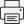 Государственная итоговая аттестация по образовательным программам основного общего образования включает в себя:

Обязательные экзамены: по русскому языку и математикеА также экзамены по выбору обучающегося по двум учебным предметам из числа учебных предметов: ЛитератураФизикаХимияБиологияГеографияИсторияОбществознаниеИнформатика и информационно-коммуникационным технологиям (ИКТ)Иностранные языки (английский, немецкий, французский и испанский языки)Родной язык из числа языков народов Российской ФедерацииРодная литература народов Российской ФедерацииЭкзамены по всем учебным предметам, за исключением иностранных языков, а также родного языка и родной литературы, проводятся на русском языке. 

Выбранные обучающимся учебные предметы указываются в заявлении, которое он подает в образовательную организацию до 1 марта текущего года (включительно).

Участники ГИА вправе изменить перечень указанных в заявлениях экзаменов, а также форму ГИА (для обучающихся, осваивающих образовательные программы в специальных учебно-воспитательных учреждениях закрытого типа, в учреждениях, исполняющих наказание в виде лишения свободы, а также для обучающихся с ОВЗ, обучающихся - детей-инвалидов и инвалидов) и сроки участия в ГИА только при наличии у них уважительных причин (болезни или иных обстоятельств), подтвержденных документально.Указанное заявление подается не позднее чем за две недели до начала соответствующих экзаменов.В этом случае участники ГИА подают заявления в ГЭК с указанием измененного перечня учебных предметов, по которым они планируют пройти ГИА, и (или) измененной формы ГИА, сроков участия в ГИА.Участники ГИА, проходящие ГИА только по обязательным учебным предметам (обучающихся с ОВЗ, обучающиеся - дети-инвалиды и инвалиды), вправе дополнить указанный в заявлениях перечень учебных предметов для прохождения ГИА.Указанные выше заявления подаются не позднее чем за две недели до начала соответствующего экзамена.Результаты всех экзаменов влияют на итоговую отметку, выставляемую в аттестат об основном общем образовании аттестат, а также на его получение.По решению председателя ГЭК повторно допускаются к сдаче ГИА в текущем учебном году по соответствующему учебному предмету (соответствующим учебным предметам) в резервные сроки:
участники ГИА, получившие на ГИА неудовлетворительные результаты не более чем по двум учебным предметам (кроме участников ГИА, проходящих ГИА только по обязательным учебным предметам);
участники ГИА, не явившиеся на экзамены по уважительным причинам (болезнь или иные обстоятельства), подтвержденным документально;
участники ГИА, не завершившие выполнение экзаменационной работы по уважительным причинам (болезнь или иные обстоятельства), подтвержденным документально;
участники ГИА, апелляции которых о нарушении порядка проведения ГИА конфликтной комиссией были удовлетворены;
участники ГИА, чьи результаты были аннулированы по решению председателя ГЭК в случае выявления фактов нарушений настоящего Порядка, совершенных лицами, привлекаемыми к проведению экзамена, или иными (в том числе неустановленными) лицами».